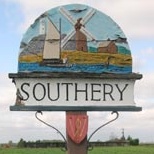 SOUTHERY PARISH COUNCIL Notice is hereby given that the Parish Council meeting is to be held on Monday 1st February 2016 at 7.00pm in Southery village hallYour attendance is requiredAGENDATo receive apologies for absenceTo record attendanceMinutes of last meetingMinutes of the meeting held on 7th December 2015 will be discussed and agreed.Declarations of interestMembers are invited to declare personal or prejudicial interests in items on the agenda. It is a requirement that declarations from a member include the nature of the interest and whether it is personal or prejudicial.Chairman’s reports/updatesSpeed watch updateUpdate on village hall plans ref doctorsSouthery post office opening times have changed:Monday & Thursday    	 14.05-14.55Tuesday & Wednesday 	 08.00-09.00			     	 13.20-14.20Transparency codeNew Audit RegimeThe defibrillator has arrived and is awaiting installation. A training session and unveiling will be arranged.CorrespondenceSNAP minutes 2nd December 2015Parish planning system training sessions are being held in Kings Lynn 3.0-5.00pm on Monday 29th Feb or 5.30-7.30pm. The session is aimed at Parish Councils to ensure they are fully informed of the changes.West Norfolk drop in sessions: During February, we will be holding free drop-in info sessions at King’s Lynn, Hunstanton and Downham Market for any West Norfolk-based voluntary and community groups that need practical support with:finding fundinglegal issues and governanceconsulting with communities and understanding their needsdeveloping future plans and projectssetting up and running new groupstraining and skillsdeveloping processes and policiesCAN’s partner, Momentum (Norfolk), will also be on hand to provide specialist advice on DBS checking and safeguarding practice and to distribute Safer Packs to Safer members.Drop in to talk to us at:King’s Lynn –  Thursday 4 February - from 3pm to 7pm - at Gaywood LibraryHunstanton –  Tuesday 9 February - from 1pm to 4pm – at Hunstanton LibraryDownham Market –  Wednesday 10 February – from 10am to 1pm – at Downham Market LibraryAlive sports development, West Norfolk directory of sport 2016Planning applications16/00064/om: outline application with some reserved matters: site for residential development of up to 24 residential dwellings.Payments for approvalClerk (Dec) 			£300.56Clerk expenses 			£50.86C Wills			 £53.10HMRC 			£13.40R Houghton 			£30.34K & M Lighting  Maintenance 		£115.78K & M Lighting  2 x LED lamps		£156.00E.on 			£260.51ICCM training			 £198.00Anglian water Burial ground			 £7.56Anglian water playing field 			£12.67Decorating and more grass cutting 		£128.00Clerk Jan			£219.64Clerk expense			 £28.30C Wills 		              £47.50Matters requiring attentionDiscuss lawn mower and grass cutting options and contracts for 2016.Railings at war memorial need painting and willow tree needs cuttingFlood light at playing field needs replacingAuthorization required for clerk to purchase gravel and edging stones for cremation area.A property developer is in the process of purchasing Harrington's plots on Westgate Street and has requested permission to either remove the conifers to the rear of the plot which belong to the village hall and replace with a fence or reduce the trees to a suitable height.Draft letter for removal of curb stones.Matters bought to the attention of the Council:Issues raised by the Council which are not on the agenda will be put forward to the next meeting of the Council; no decision will be taken at this meeting.Members of the public comments / questionsThe next meeting will be held on 14th March 2016 at 7.00pm in village hall.